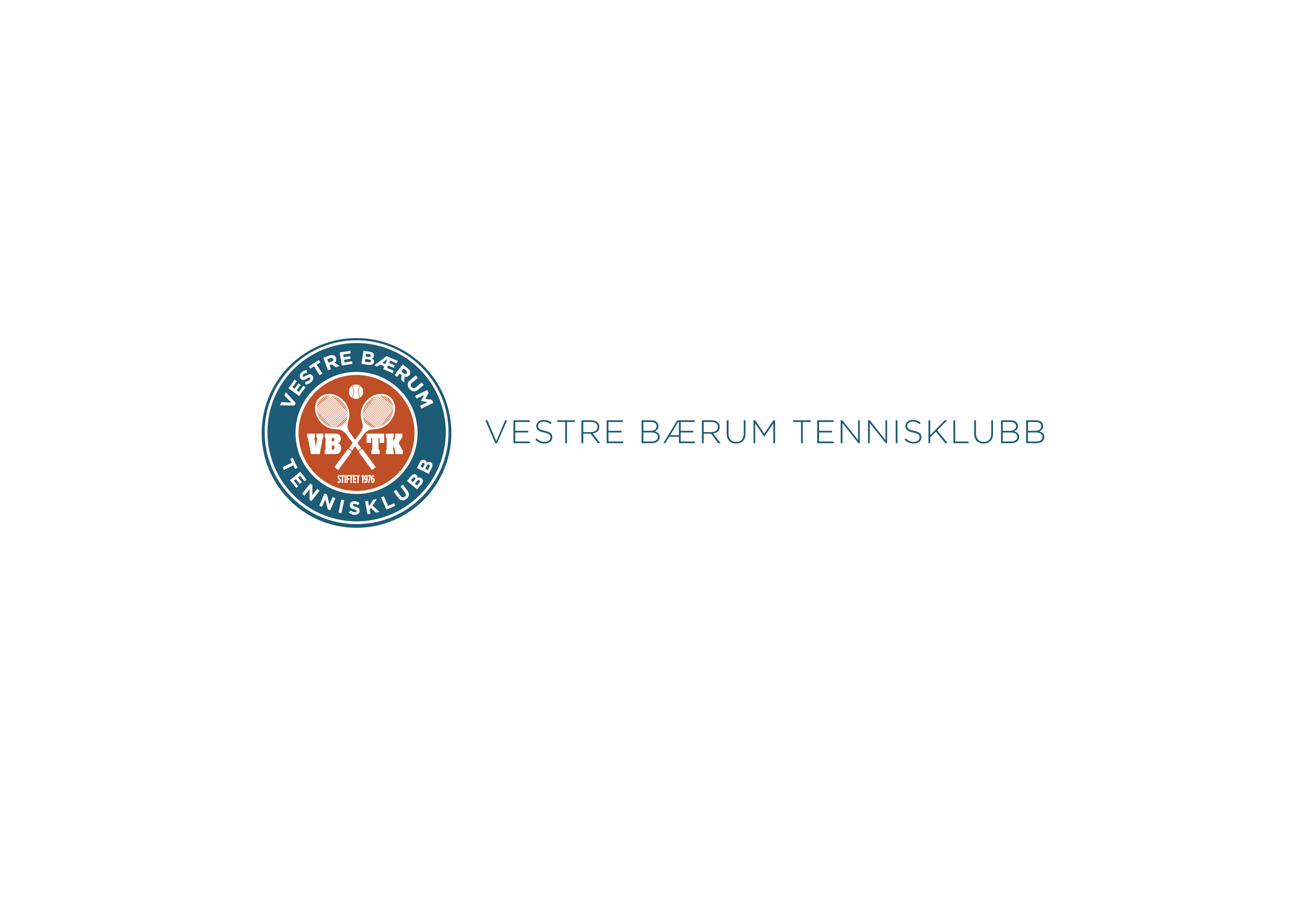 Drop-in Tennis for voksneJanuar – Juni 2022Vi fortsetter suksessen og inviterer voksne medlemmer i VBTK til Drop-in Tennis vårsemester 2022!Nyhet!  Vi vil nå stille med 3 trenere på disse treningene når det er fullbooket. Det vil da være en trener pr bane.  Trenere: Julie N.Jacobsen		Sead Koljenovic		Torgrim Fossbråten Treningen vil gå på fredager f.o.m 7.januar:17.00 – 18.30	Nybegynnere & Litt viderekomne		Teknikk og slagtrening18.30 – 20.00	Viderekomne				Intensiv trening viderekomneMerk deg følgende:Du kan melde deg på fra gang til gang. Meld deg på i tide for sikker plassDu kan melde deg på flere fredager fremover om du ønsker detDeltagelse må betales ved påmeldingTreningen for Nybegynnere & Litt viderekomne 17.00 – 18.30 vil inneholde:Finpuss teknikk alle slagSlagtrening alle slag – ulike treningsmodeller og drillerKonge, lagsingle, lagdouble osvTreningen for Viderekomne 18.30 – 20.00 vil inneholde:Cardio-Tennis dvs høy intensitet i 1,5tDriller og treningsmodeller Konge, lagsingle, bølgen, lagdouble osvPris deltagelse som betales ved påmelding! Beløpet er ikke refunderbart
Kr. 330,- pr person pr gang (1,5t)Påmeldingsfrist: Onsdag kl.12.00 før aktuell treningsdagPåmelding – SPOND!Det anbefales at alle laster ned spond appen på google play eller appstore, det er mye enklere å melde seg på og også å få varsler osv.

Dersom du ikke er spond-bruker fra før, må du lage deg en konto på spond. Se under for instruks (det er helt gratis å laste ned spond-appen og å lage en bruker:Last ned appen å følg instruksjonene for å lage en bruker, alternativt gå til https://spond.com/welcome fra en pc og klikk på registrer deg helt oppe til høyre.Fyll ut all info som de ber om, og klikk på Registrere.Da får du en e-post (sjekk i spam dersom du ikke får den ila noen minutter) Du må klikke på en link for å verifisere din konto. Deretter er du klar for å bruke spond 😊.Når du har laget en bruker/eller om du har en bruker fra før, kan du lete opp spond gruppen ved å søke på WRQES i appen eller klikke på denne linken fra en mobil: dere klikker på denne linken (https://group.spond.com/WRQES). Dersom du har registrert deg via pc og ikke har appen, må du sende oss en mail på post@vbtk.no slik att vi kan invitere deg til gruppen.Når vi har godkjent din forespørsel om å bli med i gruppen, kan du klikke på «delta» på de treninger dere ønsker (maximalt 14 dager frem i tid). Betaling skjer direkte med kredittkort og er ikke refunderbart.
Viktige presiseringer for alle som trener og spiller i Tennishallen! Se https://vbtk.no/koronaregler/ Vi ber alle om å respektere gjeldende smittevernsregler!  Ikke møt til trening og spill om du er syk!Alle som møter til kurs og spill MÅ vente i klubblokalet inntil pågående kurs/spill har forlatt banen og hallen!Alle må skifte til helt rene innesko før de går ned på banen for spill!